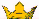 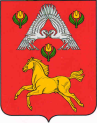 А Д М И Н И С Т Р А Ц И ЯВЕРХНЕПОГРОМЕНСКОГО  СЕЛЬСКОГО  ПОСЕЛЕНИЯСРЕДНЕАХТУБИНСКОГО  РАЙОНА   ВОЛГОГРАДСКОЙ  ОБЛАСТИП О С Т А Н О В Л Е Н И Еот 04 декабря 2018 г. № 74О внесении изменения в постановление администрации Верхнепогроменского сельского поселения № 11 от 16.03.2016 года "О возложении полномочий по определению поставщиков (подрядчиков, исполнителей) администрации Верхнепогроменского сельского поселения Среднеахтубинского муниципального района Волгоградской области"В соответствии со статьей 24 Федерального закона от 05.04.2013 № 44-ФЗ "О контрактной системе в сфере закупок товаров, работ, услуг для обеспечения государственных и муниципальных нужд"   п о с т а н о в л я ю: 1. Внести в Порядок взаимодействия уполномоченного органа и муниципальных заказчиков Верхнепогроменского сельского поселения при определении поставщика (подрядчика, исполнителя) для обеспечения муниципальных нужд Верхнепогроменского сельского поселения, утвержденный постановлением Администрации Верхнепогроменского сельского поселения № 11 от 16.03.2016 года "О возложении полномочий по определению поставщиков (подрядчиков, исполнителей) администрации Верхнепогроменского сельского поселения Среднеахтубинского муниципального района Волгоградской области",  изменение, изложив пункт 3 в следующей редакции:"3. Определение поставщиков (подрядчиков, исполнителей) путем проведения открытых конкурсов в электронной форме, конкурсов с ограниченным участием в электронной форме, двухэтапных конкурсов в электронной форме (далее – конкурсы), электронных аукционов (далее – аукционы), запросов предложений в электронной форме (далее – запросы предложений) осуществляется уполномоченным органом при наличии информации о закупке в плане-графике муниципального заказчика.".2.   Настоящее постановление вступает в силу с 01 января 2019 г. и подлежит официальному обнародованию.Глава Верхнепогроменскогосельского поселения                                                               К.К. Башулов